Завдання  для квестуЗ української літератури (5 клас)1. Розшифрувати криптограму  ( за номером визначити букву, прочитати речення)15-19-10-1-27-31-15-19-17-24       21-19-6-24       18-7-17-1         20-7-21-7-3-19-6-24.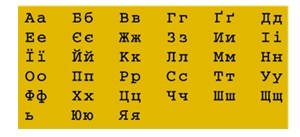  Відповідь.     Козацькому роду нема переводу2. Утворити прислів’я, поєднавши частини стрілочками.Відповідь. Завдання з української  мови (7 клас)Запишіть у дві колонки дієприкметники: у першу – активні, в другу – пасивні.Згорілий, зім’ятий, зв’язаний, чаруючий,  плачучий, написаний, киплячий, знайдений, зігнутий,   знаючий,  звитий, зношений, замерзлий, настояний.Якщо завдання виконано правильно, то, підкресливши другу літеру в словах, учні дізнаються ім’я вчителя, який їх буде чекати на наступному етапі змагань.Відповідь. Терпи, козаче, Коли стелиться доріжка, Козацькому родуЛегше вовком орати,Кінь, шаблюка, вітер в полі Козак без волі, Козача потилиця панам-Береженого бог береже, ляхам не хилиться.ніж козаком проти козака воювати.і ніхто не здолає козацької волі!а козака шабля стереже отаманом будеш.нема переводу.козакові не до ліжка.як кінь на припоні.Терпи, козаче, Коли стелиться доріжка, Козацькому родуЛегше вовком орати,Кінь, шаблюка, вітер в полі Козак без волі, Козача потилиця панам-Береженого бог береже, отаманом будеш.козакові не до ліжка.нема переводу.ніж козаком проти козака воювати.і ніхто не здолає козацької волі!як кінь на припоні.ляхам не хилиться.а козака шабля стереже Активні дієприкметникиПасивні дієприкметникиЗгорілийзім’ятий чаруючийзв’язанийплачучийнаписанийкиплячийзнайденийзнаючийзігнутийзамерзлийзвитийзношенийнастояний